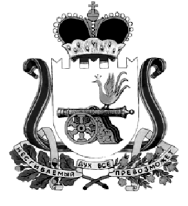 АДМИНИСТРАЦИЯ МУНИЦИПАЛЬНОГО ОБРАЗОВАНИЯ«КАРДЫМОВСКИЙ  РАЙОН» СМОЛЕНСКОЙ ОБЛАСТИ П О С Т А Н О В Л Е Н И Еот 05.02.2019 № 00059О внесении изменений в постановление Администрации муниципального образования «Кардымовский район» Смоленской области от 10.02.2014 № 0097Администрация муниципального образования «Кардымовский район» Смоленской областип о с т а н о в л я е т: 1. Внести следующие изменения в постановление Администрации муниципального образования «Кардымовский район» Смоленской области от 10.02.2018 № 0097 «Об утверждении муниципальной программы «Противодействие терроризму и экстремизму «Антитеррор» на территории муниципального образования «Кардымовский район» Смоленской области на 2014 – 2016 годы» ( в ред. от 21.05.2014 № 0394, от 28.07.2014 № 00547, от 31.12.2014 №00948, от 22.07.2015 №00450, от 19.02.2016 № 00059, от 18.11.2016 № 00661, от 13.01.2017 № 00002, от 17.05.2017 № 00325, от 18.10.2018 № 00770, № 00991  от 27.12.2018) (далее – постановление):1.1. В наименовании постановления слова «на 2014-2016 годы» исключить.1.2. В пункте 1 постановления слова «на 2014-2016 годы» исключить.1.3. Приложение к постановлению изложить в новой редакции согласно приложению к настоящему постановлению.2. Настоящее постановление опубликовать на официальном сайте Администрации муниципального образования «Кардымовский район» Смоленской области в сети «Интернет».3. Контроль исполнения настоящего постановления возложить на заместителя Главы муниципального образования «Кардымовский район» Смоленской области Д.В. Тарасова.4. Настоящее постановление вступает в силу со дня его подписания и распространяет свое действие на правоотношения, возникшие с 1 января 2019 года.МУНИЦИПАЛЬНАЯ программа «Противодействие терроризму и экстремизму «Антитеррор» на территории муниципального образования «Кардымовский район» Смоленской области»(в ред. постановлений Администрации муниципального образования«Кардымовский район» Смоленской области от 21.05.2014 № 0394, от 28.07.2014 № 00547, от 31.12.2014 №00948, от 22.07.2015 №00450, от 19.02.2016 № 00059, от 18.11.2016 № 00661, от 13.01.2017 №00002, от 17.05.2017 № 00325, от 18.10.2018 № 00770,  от 27.12.2018 № 00991)п. Кардымово2018ПАСПОРТ  муниципальной программыРаздел 1. Содержание проблемы и обоснование необходимости ее решения программно-целевым методом.В настоящее время Президентом Российской Федерации и Правительством Российской Федерации задача предотвращения террористических проявлений рассматривается в качестве приоритетной. По сведениям Национального антитеррористического комитета, уровень террористической опасности продолжает оставаться высоким, сохраняется угроза совершения террористических актов на всей территории Российской Федерации. Остается значительным масштаб незаконного оборота оружия, боеприпасов и других средств совершения террора.Совершение террористических актов на ряде объектов, дислоцирующихся на территории Смоленской области, в первую очередь на особо опасных и особой важности объектах, представляет собой угрозу для экономической, информационной, военной, внешнеполитической и экологической безопасности Российской Федерации. Высокая степень террористической опасности в Смоленской области, а равно и в Кардымовском районе, определяется наличием развитой сети нефте- и газотрубопроводов. Объектами первоочередных террористических устремлений являются также места массового пребывания людей (учреждения культуры, спортивные сооружения, учебные заведения).Угроза совершения террористических актов на территории региона усиливается тем, что Смоленская область имеет исключительное геополитическое положение, а также развитую транспортную и коммуникационную системы, относится к высокоразвитым субъектам Российской Федерации, является одним из регионов с высоким уровнем миграционных процессов, носящих транснациональный характер.Мероприятия Программы направлены на дальнейшее развитие наиболее эффективных направлений деятельности по созданию условий для противодействия терроризму, по усилению антитеррористической защищенности важных объектов,  в первую очередь объектов образования, культуры, торговли, здравоохранения , охраны жизни и здоровья граждан. имущества; по обеспечению высокого уровня безопасности жизнедеятельности  в Кардымовском районе.Раздел 2. Цели, задачи и целевые показатели программы.Основной целью Программы является реализация на территории Кардымовского района Смоленской области мер по профилактике терроризма.Задачами Программы являются:- создание условий для противодействия терроризму на территории Кардымовского района;- усиление антитеррористической защищенности критически важных объектов, а также мест массового пребывания людей;-  обеспечение уровня  безопасности жизнедеятельности в Кардымовском районе;- активизация профилактической и информационно-пропагандистской работы по предотвращению угроз террористической направленности.Достижение цели Программы и решение задач осуществляются путем выявления и устранения причин и условий, способствующих осуществлению террористической деятельности, внедрения единых подходов к обеспечению террористической безопасности критически важных объектов и мест массового пребывания людей.Целевыми показателями Программы являются:- уровень готовности  руководителей учреждений, организаций и должностных лиц к действиям по предотвращению и пресечению террористических актов; - степень оборудования и защищенности в целом критически важных объектов и мест массового пребывания людей (выполнение комплекса неотложных мер по усилению безопасности жилых микрорайонов, мест массового пребывания людей, учреждений образования, здравоохранения, культуры, жизненно важных объектов);- информирование населения по вопросам противодействия терроризму (увеличение количества и улучшение качества публикаций на данную тему, проведение пропагандистских мероприятий с целью формирования в обществе активной гражданской позиции, использование различных форм информационно-воспитательной работы («круглые столы», пресс-конференции, встречи и т.п.), направленной на разъяснение действующего антитеррористического законодательства, освещение основных результатов антитеррористической деятельности).Мероприятия Программы направлены на обеспечение высокого уровня безопасности жизнедеятельности в Кардымовском районеРаздел 3. Перечень программных мероприятий.Перечень программных мероприятий приведен в приложении к настоящей Программе.Раздел 4. Ресурсное обеспечение Программы.Мероприятия Программы реализуются за счет средств районного бюджета.Общий объем финансирования Программы составляет  82,8 тыс. рублей, в том числе по годам: 2014 год – 0 тыс. руб., 2015 год – 0 тыс. руб., 2016 год – 15 тыс. руб., 2017 год – 15 тыс. руб., 2018 год –  7,8 тыс. руб., 2019 год –  15 тыс. руб., 2020 год –  15 тыс. руб., 2021 год –  15 тыс. руб.Объемы финансирования мероприятий Программы подлежат ежегодному уточнению, исходя из реальных возможностей районного бюджета.Раздел 5. Механизм реализации Программы.Механизм реализации Программы – это система скоординированных по срокам и объему финансирования мероприятий, обеспечивающих достижение намеченных результатов.Исполнителями Программы являются структурные подразделения Администрации муниципального образования «Кардымовский район» Смоленской области.      Исполнители Программы несут ответственность за качественное и своевременное исполнение программных мероприятий, целевое и рациональное использование выделяемых на их реализацию бюджетных средств.      Управление Программой осуществляет заказчик Программы.Заказчик Программы:- обеспечивает реализацию Программы и её финансирование;- осуществляет координацию деятельности её исполнителей и участников;- представляет в установленном порядке предложения по уточнению перечня мероприятий Программы на очередной финансовый год;- осуществляет мониторинг результатов реализации мероприятий Программы;- осуществляет формирование аналитической информации о реализации мероприятий Программы;- контролирует целевое и эффективное использование выделенных бюджетных средств;- осуществляет подготовку и предоставление ежегодных отчетов о реализации Программы;- организует размещение на интернет-сайте текста Программы и информацию о результатах её реализации.Заказчик Программы в ходе ее реализации  взаимодействует с органами исполнительной власти Смоленской области, органами местного самоуправления муниципальных образований Кардымовского района, территориальными органами федеральных органов исполнительной власти, организациями.      Порядок финансирования мероприятий программы из средств районного бюджета осуществляется путем выделения средств с последующим перечислением исполнителям конкретных мероприятий  в установленном законом порядке.Корректировка программных мероприятий и их ресурсного обеспечения в ходе реализации Программы осуществляется путем внесения изменений в Программу и оформляется Постановлением Администрации муниципального образования «Кардымовский район».Контроль за реализацией Программы осуществляется Заместителем Главы  Администрации муниципального образования «Кардымовский район».Приложение к муниципальной программе  «Противодействие терроризму и экстремизму «Антитеррор» на территории муниципального образования «Кардымовский район»      Смоленской       области ПЕРЕЧЕНЬпрограммных мероприятийГлава муниципального образования «Кардымовский район» Смоленской области                                      П.П. НикитенковПриложение к постановлению Администрациимуниципального образования «Кардымовский район» Смоленской области от __.__.____ № ______УТВЕРЖДЕНАпостановлением Администрации муниципального образования«Кардымовский район» Смоленской областиот 10.02.2014 г. № 0097Наименование Программы              Муниципальная программа «Противодействие терроризму и экстремизму «Антитеррор» на территории муниципального образования «Кардымовский район» Смоленской области» (далее – Программа)Основание для  разработки  ПрограммыКонституция РФ, Федеральный закон от   06.10.2003 г. № 131-ФЗ  «Об общих принципах организации местного самоуправления в Российской Федерации», Федеральный закон от 07.02.2011 г. № 3-ФЗ «О   полиции», Федеральный закон от 24.06.1999  г. № 120-ФЗ «Об основах системы профилактики безнадзорности и правонарушений несовершеннолетних», Указ Президента РФ от 15.02.2006 г. № 116 «О мерах по противодействию терроризму»Заказчик ПрограммыОтдел гражданской защиты и мобилизационной работы Администрации муниципального образования «Кардымовский район» Смоленской областиРазработчик (разработчики) ПрограммыОтдел гражданской защиты и мобилизационной работы Администрации муниципального образования «Кардымовский район» Смоленской областиЦели и задачи Программы             Основной целью Программы является реализация на территории Кардымовского района Смоленской области мер по профилактике терроризма.Задачами Программы являются: - создание условий для противодействия терроризму на территории Кардымовского района;-  усиление антитеррористической защищенности критически важных объектов, а также мест массового пребывания людей;-  обеспечение уровня  безопасности жизнедеятельности в Кардымовском районе;- активизация профилактической и информационно-пропагандистской работы по предотвращению угроз террористической направленности;- обеспечение транспортной безопасности на территории Кардымовского района.Целевые показатели Программы        - количество проверок потенциально-опасных объектов, мест массового пребывания людей при обострении оперативной обстановки;- количество опубликованных материалов, противодействующих терроризму, идеям экстремизма и разжиганию межнациональной розни, выпуск буклетов, памяток, плакатов, иной печатной продукции антитеррористической направленности;- проведение комплексных проверок муниципальных образований сельских  поселений Кардымовского района на предмет выполнения федерального законодательства в сфере противодействия терроризмуСроки  и этапы реализации Программы  2014-2021 г.г.Источники и объёмы             
финансирования        
Программы             Общий    объем    финансирования    Программы    за счет средств муниципального образования «Кардымовский район» Смоленской области (далее также – районный бюджет) составляет  82,8 тыс.  рублей. В том числе по годам: 2014 год – 0 тыс. руб., 2015 год – 0 тыс. руб., 2016 год – 15 тыс. руб., 2017 год – 15 тыс. руб., 2018 год –  7,8 тыс. руб., 2019 год –  15 тыс. руб., 2020 год –  15 тыс. руб.; 2021 год – 15 тыс. руб.№ п/пЦелевые показателиЕд. изм.2015год2016 год2017 год2018 год2019год2020 год2021год1.Количество проверок потенциально-опасных объектов, мест массового пребывания людей при обострении оперативной обстановкиединиц88888882.Количество опубликованных материалов,противодействующих терроризму, идеям экстремизма и разжиганию межнациональной розни, выпуск буклетов, памяток, плакатов, иной печатной продукции антитеррористической направленностиединиц1001001001001001001003.Проведение комплексных проверок муниципальных образований сельских  поселений Кардымовского района на предмет выполнения федерального законодательства в сфере противодействия терроризмуединиц8888888№п/пНаименованиемероприятияСрок реализацииИсполнительОбъем финансирования (тыс.руб.)Объем финансирования (тыс.руб.)Объем финансирования (тыс.руб.)Объем финансирования (тыс.руб.)Объем финансирования (тыс.руб.)Объем финансирования (тыс.руб.)Объем финансирования (тыс.руб.)Объем финансирования (тыс.руб.)Объем финансирования (тыс.руб.)Объем финансирования (тыс.руб.)Объем финансирования (тыс.руб.)Объем финансирования (тыс.руб.)Объем финансирования (тыс.руб.)Источник финансированияИсточник финансирования№п/пНаименованиемероприятияСрок реализацииИсполнительвсегов том числе по годамв том числе по годамв том числе по годамв том числе по годамв том числе по годамв том числе по годамв том числе по годамв том числе по годамв том числе по годамв том числе по годамв том числе по годамв том числе по годамИсточник финансированияИсточник финансирования№п/пНаименованиемероприятияСрок реализацииИсполнительвсего201420142015201520162017201820192020202020212021Источник финансированияИсточник финансирования123456677891011121213131414Задача 1. Создание условий для противодействия терроризму на территории Кардымовского районаЗадача 1. Создание условий для противодействия терроризму на территории Кардымовского районаЗадача 1. Создание условий для противодействия терроризму на территории Кардымовского районаЗадача 1. Создание условий для противодействия терроризму на территории Кардымовского районаЗадача 1. Создание условий для противодействия терроризму на территории Кардымовского районаЗадача 1. Создание условий для противодействия терроризму на территории Кардымовского районаЗадача 1. Создание условий для противодействия терроризму на территории Кардымовского районаЗадача 1. Создание условий для противодействия терроризму на территории Кардымовского районаЗадача 1. Создание условий для противодействия терроризму на территории Кардымовского районаЗадача 1. Создание условий для противодействия терроризму на территории Кардымовского районаЗадача 1. Создание условий для противодействия терроризму на территории Кардымовского районаЗадача 1. Создание условий для противодействия терроризму на территории Кардымовского районаЗадача 1. Создание условий для противодействия терроризму на территории Кардымовского районаЗадача 1. Создание условий для противодействия терроризму на территории Кардымовского районаЗадача 1. Создание условий для противодействия терроризму на территории Кардымовского районаЗадача 1. Создание условий для противодействия терроризму на территории Кардымовского районаЗадача 1. Создание условий для противодействия терроризму на территории Кардымовского районаЗадача 1. Создание условий для противодействия терроризму на территории Кардымовского районаЗадача 1. Создание условий для противодействия терроризму на территории Кардымовского районаАнализ обстановки, выявление и устранение причин и условий, способствующих осуществлению террористической деятельности,  обобщение проблем в сфере борьбы с терроризмом, требующих разрешения на областном уровне, и подготовка предложений для областной антитеррористической  комиссии2014-2021гг.отделение полиции по Кардымовскому району МО МВД России «Ярцевский»---------------Итого:в том числе:Итого:в том числе:Итого:в том числе:Итого:в том числе:---------------средства районного бюджетасредства районного бюджетасредства районного бюджетасредства районного бюджета---------------Задача 2. Усиление антитеррористической защищенности критически важных объектов, а также мест массового пребывания людейЗадача 2. Усиление антитеррористической защищенности критически важных объектов, а также мест массового пребывания людейЗадача 2. Усиление антитеррористической защищенности критически важных объектов, а также мест массового пребывания людейЗадача 2. Усиление антитеррористической защищенности критически важных объектов, а также мест массового пребывания людейЗадача 2. Усиление антитеррористической защищенности критически важных объектов, а также мест массового пребывания людейЗадача 2. Усиление антитеррористической защищенности критически важных объектов, а также мест массового пребывания людейЗадача 2. Усиление антитеррористической защищенности критически важных объектов, а также мест массового пребывания людейЗадача 2. Усиление антитеррористической защищенности критически важных объектов, а также мест массового пребывания людейЗадача 2. Усиление антитеррористической защищенности критически важных объектов, а также мест массового пребывания людейЗадача 2. Усиление антитеррористической защищенности критически важных объектов, а также мест массового пребывания людейЗадача 2. Усиление антитеррористической защищенности критически важных объектов, а также мест массового пребывания людейЗадача 2. Усиление антитеррористической защищенности критически важных объектов, а также мест массового пребывания людейЗадача 2. Усиление антитеррористической защищенности критически важных объектов, а также мест массового пребывания людейЗадача 2. Усиление антитеррористической защищенности критически важных объектов, а также мест массового пребывания людейЗадача 2. Усиление антитеррористической защищенности критически важных объектов, а также мест массового пребывания людейЗадача 2. Усиление антитеррористической защищенности критически важных объектов, а также мест массового пребывания людейЗадача 2. Усиление антитеррористической защищенности критически важных объектов, а также мест массового пребывания людейЗадача 2. Усиление антитеррористической защищенности критически важных объектов, а также мест массового пребывания людейЗадача 2. Усиление антитеррористической защищенности критически важных объектов, а также мест массового пребывания людейКорректировка перечня  важных объектов, находящихся на территории Кардымовского района2014-2021гг.АТК---------------Проведение проверок муниципальных образований сельских  поселений Кардымовского района и отдела развития городского хозяйства Администрации муниципального образования «Кардымовский район» Смоленской области на предмет выполнения федерального законодательства в сфере противодействия терроризму2014-2021гг.АТК---------------Обеспечение контроля за состоянием антитеррористической защищенности  важных и потенциально опасных объектов, мест массового пребывания людей2014-2021гг.АТК, органы местного само-управления---------------Актуализация паспортов антитеррористической защищенности и техногенной безопасности объектов с массовым пребыванием людей (рынок,  объекты культуры, медицины, спорта,  и другие) независимо от их формы собственности и организационно-правовой формы2014-2021гг.Отдел гражданской защиты и мобилизационной работы Администрации муниципального образования «Кардымовский район» Смоленской области---------------Проведение организационных мероприятий по созданию условий для предупреждения, пресечения и ликвидации террористических проявлений в местах массового пребывания людей.2014-2021гг.АТК---------------Инициирование и обеспечение  проведения проверок потенциально-опасных объектов, мест массового пребывания людей при обострении оперативной обстановки2014-2021гг.АТК, органы местного само-управления---------------Установка кнопки тревожной сигнализации с выводом на ПЦО2014-2021гг.МБОУ «Кардымовская средняя общеобразовательная школа имени Героя Советского Союза С.Н.Решетова, МБОУ «Тюшинская средняя общеобразовательная школа», МБОУ «Рыжковская средняя общеобразовательная школа»,  МБОУ «Тирянская средняя общеобразовательная школа», МБОУ «Каменская средняя общеобразовательная школа», МБОУ «Шокинская средняя общеобразовательная школа», МБОУ «Соловьевская основная общеобразовательная школа», Шестаковский филиал МБОУ «Соловьевская основная общеобразовательная школа», Отдел образования Администрации муниципального образования «Кардымовский район» Смоленской области.---------------Оборудование периметрального ограждения2014-2021гг.МБОУ «Тирянская средняя общеобразовательная школа», МБОУ «Каменская средняя общеобразовательная школа», МБОУ «Соловьевская основная общеобразовательная школа», Отдел образования Администрации муниципального образования «Кардымовский район» Смоленской области.---------------Итого:в том числе:Итого:в том числе:Итого:в том числе:Итого:в том числе:---------------средства районного бюджетасредства районного бюджетасредства районного бюджетасредства районного бюджета---------------Задача 3. Обеспечение уровня  безопасности жизнедеятельности в Кардымовском районеЗадача 3. Обеспечение уровня  безопасности жизнедеятельности в Кардымовском районеЗадача 3. Обеспечение уровня  безопасности жизнедеятельности в Кардымовском районеЗадача 3. Обеспечение уровня  безопасности жизнедеятельности в Кардымовском районеЗадача 3. Обеспечение уровня  безопасности жизнедеятельности в Кардымовском районеЗадача 3. Обеспечение уровня  безопасности жизнедеятельности в Кардымовском районеЗадача 3. Обеспечение уровня  безопасности жизнедеятельности в Кардымовском районеЗадача 3. Обеспечение уровня  безопасности жизнедеятельности в Кардымовском районеЗадача 3. Обеспечение уровня  безопасности жизнедеятельности в Кардымовском районеЗадача 3. Обеспечение уровня  безопасности жизнедеятельности в Кардымовском районеЗадача 3. Обеспечение уровня  безопасности жизнедеятельности в Кардымовском районеЗадача 3. Обеспечение уровня  безопасности жизнедеятельности в Кардымовском районеЗадача 3. Обеспечение уровня  безопасности жизнедеятельности в Кардымовском районеЗадача 3. Обеспечение уровня  безопасности жизнедеятельности в Кардымовском районеЗадача 3. Обеспечение уровня  безопасности жизнедеятельности в Кардымовском районеЗадача 3. Обеспечение уровня  безопасности жизнедеятельности в Кардымовском районеЗадача 3. Обеспечение уровня  безопасности жизнедеятельности в Кардымовском районеЗадача 3. Обеспечение уровня  безопасности жизнедеятельности в Кардымовском районеЗадача 3. Обеспечение уровня  безопасности жизнедеятельности в Кардымовском районеПроведение дополнительных мероприятий по контролю за миграцией населения (в первую очередь путем проведения мероприятий по выявлению мест незаконного проживания иностранных граждан, лиц, причастных к нелегальной миграции2014-2021ггМП (дислокация пос. Крдымово) по ОВМ МО МВД России «Ярцевский»---------------Осуществлять мероприятия по социальной реабилитации граждан, отбывших наказание за преступления террористической и экстремистской направленности и выбравшим дальнейшим местом жительства Кардымовский район2014-2021гг.ОП по Кардымовскому району МО МВД России «Ярцевский», АТК МО---------------Итого:в том числе:Итого:в том числе:Итого:в том числе:Итого:в том числе:---------------средства районного бюджетасредства районного бюджетасредства районного бюджетасредства районного бюджета---------------Задача 4. Активизация профилактической и информационно-пропагандистской работы по предотвращению угроз террористической направленностиЗадача 4. Активизация профилактической и информационно-пропагандистской работы по предотвращению угроз террористической направленностиЗадача 4. Активизация профилактической и информационно-пропагандистской работы по предотвращению угроз террористической направленностиЗадача 4. Активизация профилактической и информационно-пропагандистской работы по предотвращению угроз террористической направленностиЗадача 4. Активизация профилактической и информационно-пропагандистской работы по предотвращению угроз террористической направленностиЗадача 4. Активизация профилактической и информационно-пропагандистской работы по предотвращению угроз террористической направленностиЗадача 4. Активизация профилактической и информационно-пропагандистской работы по предотвращению угроз террористической направленностиЗадача 4. Активизация профилактической и информационно-пропагандистской работы по предотвращению угроз террористической направленностиЗадача 4. Активизация профилактической и информационно-пропагандистской работы по предотвращению угроз террористической направленностиЗадача 4. Активизация профилактической и информационно-пропагандистской работы по предотвращению угроз террористической направленностиЗадача 4. Активизация профилактической и информационно-пропагандистской работы по предотвращению угроз террористической направленностиЗадача 4. Активизация профилактической и информационно-пропагандистской работы по предотвращению угроз террористической направленностиЗадача 4. Активизация профилактической и информационно-пропагандистской работы по предотвращению угроз террористической направленностиЗадача 4. Активизация профилактической и информационно-пропагандистской работы по предотвращению угроз террористической направленностиЗадача 4. Активизация профилактической и информационно-пропагандистской работы по предотвращению угроз террористической направленностиЗадача 4. Активизация профилактической и информационно-пропагандистской работы по предотвращению угроз террористической направленностиЗадача 4. Активизация профилактической и информационно-пропагандистской работы по предотвращению угроз террористической направленностиЗадача 4. Активизация профилактической и информационно-пропагандистской работы по предотвращению угроз террористической направленностиЗадача 4. Активизация профилактической и информационно-пропагандистской работы по предотвращению угроз террористической направленностиПроведение с учащимися образовательных учреждений тематических занятий, касающихся действий в чрезвычайных ситуациях.2014-2021гг.Отдел образования, отдел культуры Администрации муниципального образования «Кардымовский район» , АТК МО----------------Организация и проведение для  школьников и молодежи  бесед по вопросам противодействия экстремизма в молодежной среде.2014-2021гг.Отдел образования, отдел культуры Администрации муниципального образования «Кардымовский район»----------------Проведение  культурно-просветительских мероприятий, направленных на гармонизацию межнациональных отношений (фестивали, гастрольные программы, спектакли, выставки, круглые столы, конкурсы, семинары);Проведение мероприятий в области народного творчества, направленные на духовное и патриотическое воспитание молодежи.Проведение культурно-просветительских и воспитательных мероприятий в общеобразовательных организациях района по привитию молодежи идей межнациональной и межрегиональной толерантности2014-2021гг.отдел образования, отдел культуры Администрации муниципального образования «Кардымовский район» Смоленской области,АТК МО,30,030,0---6,06,06,06,06,06,06,06,06,0Районный бюджетОпубликование в районной газете «Знамя труда»-«Кардымово» и сайтах Администрации муниципального образования «Кардымовский район» Смоленской области материалов,  противодействующих терроризму, идеям экстремизма и разжиганию межнациональной розни, выпуск буклетов, памяток, плакатов, иной печатной продукции антитеррористической направленности2014-2021гг.Отдел образования, отдел культуры Администрации муниципального образования «Кардымовский район» , АТК МО, редакция  газеты «Знамя труда»-«Кардымово»25,825,8---6,06,01,86,06,06,06,06,06,0Районный бюджетПроведение общественно-политических мероприятий, посвященных Дню солидарности в борьбе с терроризмом2014-2021гг.Отдел образования, отдел культуры Администрации муниципального образования «Кардымовский район» , АТК МО12,012,0---3,03,0-3,03,03,03,03,03,0Районный бюджетСоздание и развитие на сайте Администрации муниципального образования «Кардымовский район» Смоленской области ресурса,  направленного на противодействие идеям экстремизма и терроризма, пропаганду религиозной и национальной терпимости2014-2021гг.АТК МО-------    --------Привлечение к активной пропаганде религиозной и национальной терпимости представителей всех религиозных конфессий, общественно-политических организаций2014-2021гг.Администрация муниципального образования «Кардымовский район» Смоленской области-------    --------Проведение кинопоказов (в том числе видеофильмов) антитеррористической и антиэкстремистской направленности2014-2021гг.АТК МО, отдел образования, отдел культуры Администрации муниципального образования «Кардымовский район»-------    --------Итого:в том числе:Итого:в том числе:Итого:в том числе:Итого:в том числе:82,882,8---15,015,07,815,015,015,015,015,015,0средства районного бюджетасредства районного бюджетасредства районного бюджетасредства районного бюджета82,882,8---15,015,07,815,015,015,015,015,015,0Всего по программе:в том числе:Всего по программе:в том числе:Всего по программе:в том числе:Всего по программе:в том числе:82,882,8---15,015,07,815,015,015,015,015,015,0средства районного бюджетасредства районного бюджетасредства районного бюджетасредства районного бюджета82,882,8---15,015,07,815,015,015,015,015,015,0